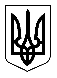 УкраїнаМЕНСЬКА  МІСЬКА   РАДАМенського району Чернігівської області(друга сесія восьмого скликання )ПРОЄКТ РІШЕННЯ__________ 2020 року	№ _____Про затвердження проєкту землеустрою щодо відведення земельної ділянки у порядку зміни її цільового призначення гр. Хрущ В.П. Розглянувши звернення про затвердження проєкту землеустрою щодо відведення земельної ділянки в порядку зміни цільового призначення земельної ділянки з земель для ведення особистого підсобного господарства на землі для будівництва та обслуговування житлового будинку господарських будівель і споруд (присадибна ділянка) гр. Хрущ Віталію Пилиповичу площею 0,2452 га, згідно Державного акту на право приватної власності на землю від 11.08.1995 року, серії ІV-ЧН № 023583 в м. Мена по вул. З. Космодем’янської, 6, враховуючи проєкт землеустрою, керуючись ст. ст. 12, 20 Земельного кодексу України, ст. 26 Закону України «Про місцеве самоврядування в Україні», Законом України «Про землеустрій», Менська міська рада В И Р І Ш И Л А :1. Затвердити проєкт землеустрою щодо відведення земельної ділянки в порядку зміни цільового призначення земельних ділянок з земель для ведення особистого підсобного господарства на землі для будівництва та обслуговування житлового будинку господарських будівель і споруд (присадибна ділянка) гр. Хрущ Віталію Пилиповичу площею 0,2452 га, згідно Державного акту на право приватної власності на землю від 11.08.1995 року, серії ІV-ЧН № 023583 в м. Мена по вул. З. Космодем’янської, 6, кадастровий № 7423010100:01:003:0955;2. Змінити цільове призначення земельної ділянки в порядку зміни цільового призначення земельних ділянок з земель для ведення особистого підсобного господарства на землі для будівництва та обслуговування житлового будинку господарських будівель і споруд (присадибна ділянка) гр. Хрущ Віталію Пилиповичу площею 0,2452 га, згідно Державного акту на право приватної власності на землю від 11.08.1995 року, серії ІV-ЧН № 023583 в м. Мена по вул. З. Космодем’янської, 6, кадастровий № 7423010100:01:003:0955;3. Контроль за виконанням рішення покласти на постійну комісію з питань містобудування, будівництва, земельних відносин та охорони природи, згідно до регламенту роботи Менської міської ради.